ZGODA NA PRZETWARZANIE DANYCH OSOBOWYCH 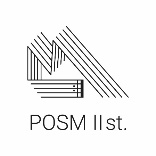 DLA CELÓW REKRUTACJI UCZNIA DO SZKOŁYNa podstawie art. 6 ust. 1 pkt. a  (oraz / lub art. 9 ust 2 pkt. a) Rozporządzenia Parlamentu Europejskiego i Rady (UE) 2016/679 z dnia 27 kwietnia 2016r. w sprawie ochrony osób fizycznych w związku z przetwarzaniem danych osobowych i w sprawie swobodnego przepływu takich danych oraz uchylenia dyrektywy 95/46/WE wyrażam zgodę na przetwarzanie przez Poznańską Ogólnokształcącą Szkołę Muzyczną II stopnia  w Poznaniu z siedzibą przy ul. Solnej 12, 61-736 w Poznaniu moich danych osobowych oraz danych osobowych i wizerunku mojego dziecka / danych osobowych i wizerunku dziecka dla którego jestem opiekunem prawnym*. Wyrażona przez Panią / Pana zgoda obowiązywać  będzie przez okres niezbędny do zakończenia procesu rekrutacji, chyba że wyrazi Pan/Pani zgodę na przetwarzanie Pani/Pana danych osobowych oraz danych osobowych Pani/Pana dziecka dla celów kolejnych rekrutacji przez okres 2 lat od momentu udzielenia zgody.…………………………………………………………………………..                            imię i nazwisko dziecka…………………………………………………………………………..Czytelny podpis osoby wyrażającej zgodęKLAUZULA INFORMACYJNA DLA CELÓW REKRUTACJI UCZNIA DO SZKOŁYZgodnie z art. 13 Rozporządzenia Parlamentu Europejskiego i Rady (UE) 2016/679 z dnia 27 kwietnia 2016r. w sprawie ochrony osób fizycznych w związku z przetwarzaniem danych osobowych i w sprawie swobodnego przepływu takich danych oraz uchylenia dyrektywy 95/46/WE  (Dz.U.UE.L.2016.119.1) Dyrektor Szkoły informuje Panią / Pana, iż: Administratorem Pani / Pana danych osobowych oraz danych osobowych Pani/Pana dziecka jest Poznańska Ogólnokształcąca Szkoła Muzyczna II stopnia im. M. Karłowicza w Poznaniu z siedzibą przy ul. Solnej 12, 61-736 Poznań.Funkcje Inspektora Ochrony Danych (IOD) w Szkole pełni podmiot zewnętrzny, kontakt mailowy: iod2_oswiata@um.poznan.plPani/Pana dane osobowe oraz dane osobowe Pani/Pana dzieci przetwarzane będą w celu przeprowadzenia postępowania rekrutacyjnego, na podstawie art. 6 ust. 1 pkt. a) i c) w/w ogólnego rozporządzenia o ochronie danych (w skrócie RODO).Pani/Pana dane osobowe oraz dane Pani/Pana dziecka będą przetwarzane (przechowywane) przez okres niezbędny do zakończenia procesu rekrutacji, chyba że wyrazi Pan/Pani zgodę na przetwarzanie Pani/Pana danych osobowych oraz danych osobowych Pani/Pana dziecka dla celów kolejnych rekrutacji przez okres 2 lat od momentu udzielenia zgody.Podanie przez Panią/Pana danych osobowych oraz danych osobowych Pani/Pana dzieci jest ustawowym obowiązkiem w zakresie wskazania Pani/Pana imion i nazwiska, miejsca zamieszkania (adresu do korespondenci), numer telefonu, adres e-mail, imienia i nazwiska Pani/Pana dziecka, daty urodzenia, PESEL, miejsca zamieszkania. W pozostałym zakresie podanie przez Panią/Pana danych jest dobrowolne.Odbiorcami Pani/Pana danych osobowych oraz danych osobowych Pani/Pana dziecka oraz jego wizerunku będą upoważnieni pracownicy Szkoły lub inne osoby działające z upoważnienia Szkoły, do których zadań należy rekrutacja uczniów lub podmioty, którym Szkoła powierzy przetwarzanie danych osobowych w celu przeprowadzenia procesu rekrutacji.Posiada Pani/Pan prawo dostępu do treści swoich danych oraz danych Pani/Pana dziecka oraz prawo ich sprostowania, usunięcia, ograniczenia przetwarzania, prawo do przenoszenia danych, prawo wniesienia sprzeciwu wobec przetwarzania danych, których podstawą przetwarzania jest art. 6 ust. 1 pkt f) RODO tj. uzasadniony interes Szkoły.Ma Pani/Pan prawo wniesienia skargi do Prezesa Urzędu Ochrony Danych Osobowych, gdy uzna Pan/Pani, że przetwarzanie danych osobowych Pani/Pana lub danych osobowych Pani/Pana dziecka narusza przepisy ogólnego rozporządzenia o ochronie danych osobowych. Pani/Pana dane osobowe oraz dane osobowe Pani/Pana dziecka, ani jego wizerunek nie będą przekazywane do państwa trzeciego ani organizacji międzynarodowej. Szkoła nie podejmuje w oparciu o Pani/Pana dane osobowe lub dane osobowe Pani/Pana dziecka zautomatyzowanych decyzji, w tym w oparciu o profilowanie.Ma Pani/Pan prawo do tego, aby w dowolnym momencie cofnąć zgodę na przetwarzanie Pani/Pana danych osobowych oraz danych osobowych Pani/Pana dziecka, których przetwarzanie odbywa się na podstawie wyrażonej zgody. Operacje na Pani/Pana danych osobowych oraz danych osobowych Pani/Pana dziecka przeprowadzone do momentu cofnięcia zgody na ich przetwarzanie pozostają w zgodzie z obowiązującym prawem.Przysługuje Pani / Panu również prawo do wniesienia sprzeciwu wobec dalszego przetwarzania, a w przypadku wyrażenia zgody na przetwarzanie danych do jej wycofania. Skorzystanie z prawa do wniesienia sprzeciwu lub cofnięcia zgody nie ma wpływu na przetwarzanie, które miało miejsce do momentu sprzeciwu lub wycofania zgody.……………………………………………………Data i podpis rodzica/rodziców/opiekuna prawnego*niepotrzebne skreślić